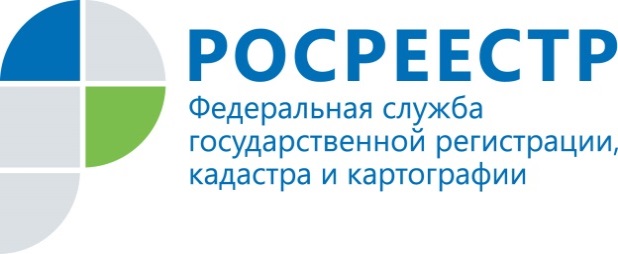 	Получить сведения о недвижимости можно за несколько минутУправление Росреестра по Красноярскому краю предлагает жителям края воспользоваться новым электронным сервисом Федеральной кадастровой палаты Росреестра  по выдаче сведений из Единого государственного реестра недвижимости (ЕГРН)  spv.kadastr.ru . Получить информацию о характеристиках объектов недвижимости, проверить собственников или уточнить наличие обременений теперь можно за несколько минут. В пилотном режиме сервис заработал для объектов недвижимости 51 региона РФ, в число которых вошел Красноярский край. С переходом всех субъектов РФ на ЕГРН платформа будет доступна для объектов по всей стране.    Сервис позволяет получить несколько видов информации: выписку об основных характеристиках и зарегистрированных правах на объект недвижимости, об объекте недвижимости, о переходе прав на объект недвижимости, о зарегистрированных договорах участия в долевом строительстве, а также кадастровый план территории. Внутри сервиса предусмотрена дистанционная оплата.Чтобы воспользоваться сервисом, достаточно авторизоваться через Единую систему идентификации и аутентификации (ЕСИА), откуда автоматически заполняются данные о заявителе, а характеристики об объекте недвижимости заполняются напрямую из ЕГРН. Поиск объектов происходит автоматически по адресу или кадастровому номеру. Сведения из ЕГРН, предоставляемые в электронной форме посредством нового сервиса, имеют такую же юридическую силу, как и в виде бумажного документа. Выписки с сайта Кадастровой палаты заверяются усиленной квалифицированной электронной подписью органа регистрации прав. Пресс-службаУправления Росреестра по Красноярскому краю: тел.: (391) 2-226-767, (391)2-226-756е-mail: pressa@r24.rosreestr.ruсайт: https://www.rosreestr.ru «ВКонтакте» http://vk.com/to24.rosreestr«Instagram»: rosreestr_krsk24 